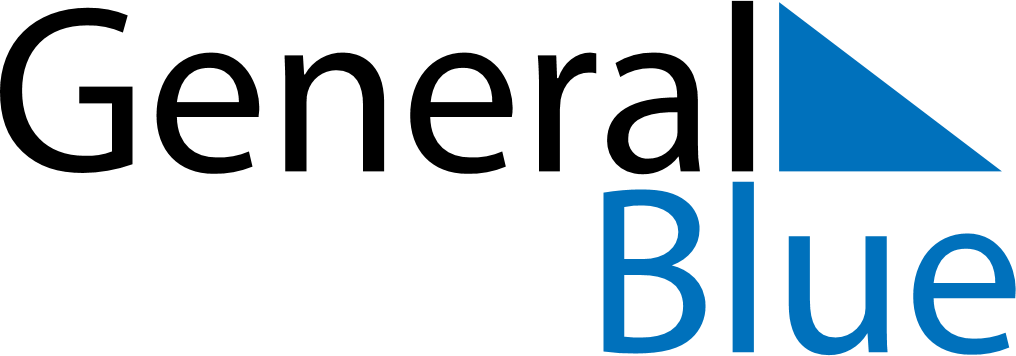 December 2024December 2024December 2024December 2024December 2024December 2024Tabwakea Village, KiribatiTabwakea Village, KiribatiTabwakea Village, KiribatiTabwakea Village, KiribatiTabwakea Village, KiribatiTabwakea Village, KiribatiSunday Monday Tuesday Wednesday Thursday Friday Saturday 1 2 3 4 5 6 7 Sunrise: 6:18 AM Sunset: 6:19 PM Daylight: 12 hours and 0 minutes. Sunrise: 6:19 AM Sunset: 6:19 PM Daylight: 12 hours and 0 minutes. Sunrise: 6:19 AM Sunset: 6:20 PM Daylight: 12 hours and 0 minutes. Sunrise: 6:19 AM Sunset: 6:20 PM Daylight: 12 hours and 0 minutes. Sunrise: 6:20 AM Sunset: 6:20 PM Daylight: 12 hours and 0 minutes. Sunrise: 6:20 AM Sunset: 6:21 PM Daylight: 12 hours and 0 minutes. Sunrise: 6:21 AM Sunset: 6:21 PM Daylight: 12 hours and 0 minutes. 8 9 10 11 12 13 14 Sunrise: 6:21 AM Sunset: 6:22 PM Daylight: 12 hours and 0 minutes. Sunrise: 6:22 AM Sunset: 6:22 PM Daylight: 12 hours and 0 minutes. Sunrise: 6:22 AM Sunset: 6:22 PM Daylight: 12 hours and 0 minutes. Sunrise: 6:23 AM Sunset: 6:23 PM Daylight: 12 hours and 0 minutes. Sunrise: 6:23 AM Sunset: 6:23 PM Daylight: 12 hours and 0 minutes. Sunrise: 6:23 AM Sunset: 6:24 PM Daylight: 12 hours and 0 minutes. Sunrise: 6:24 AM Sunset: 6:24 PM Daylight: 12 hours and 0 minutes. 15 16 17 18 19 20 21 Sunrise: 6:24 AM Sunset: 6:25 PM Daylight: 12 hours and 0 minutes. Sunrise: 6:25 AM Sunset: 6:25 PM Daylight: 12 hours and 0 minutes. Sunrise: 6:25 AM Sunset: 6:26 PM Daylight: 12 hours and 0 minutes. Sunrise: 6:26 AM Sunset: 6:26 PM Daylight: 12 hours and 0 minutes. Sunrise: 6:26 AM Sunset: 6:27 PM Daylight: 12 hours and 0 minutes. Sunrise: 6:27 AM Sunset: 6:27 PM Daylight: 12 hours and 0 minutes. Sunrise: 6:27 AM Sunset: 6:28 PM Daylight: 12 hours and 0 minutes. 22 23 24 25 26 27 28 Sunrise: 6:28 AM Sunset: 6:28 PM Daylight: 12 hours and 0 minutes. Sunrise: 6:28 AM Sunset: 6:29 PM Daylight: 12 hours and 0 minutes. Sunrise: 6:29 AM Sunset: 6:29 PM Daylight: 12 hours and 0 minutes. Sunrise: 6:29 AM Sunset: 6:30 PM Daylight: 12 hours and 0 minutes. Sunrise: 6:30 AM Sunset: 6:30 PM Daylight: 12 hours and 0 minutes. Sunrise: 6:30 AM Sunset: 6:31 PM Daylight: 12 hours and 0 minutes. Sunrise: 6:31 AM Sunset: 6:31 PM Daylight: 12 hours and 0 minutes. 29 30 31 Sunrise: 6:31 AM Sunset: 6:32 PM Daylight: 12 hours and 0 minutes. Sunrise: 6:32 AM Sunset: 6:32 PM Daylight: 12 hours and 0 minutes. Sunrise: 6:32 AM Sunset: 6:33 PM Daylight: 12 hours and 0 minutes. 